1) voll /2) weitgehend /3) ansatzweise /4) nichtDurchführung:MATERIAL: Lehrbuch, Website Prof. Holzheu (http://holzheu-schule.jimdo.com),ERKLÄRUNG: Ich habe den Arbeitsauftrag verstanden.	 NAME:	 ________________________________FEEDBACK:						 UNTERSCHRIFT:  _______________________________							 Wien, am ____________________________Fragen zu den Videos der Club bzw. Anwendungen aus dem Lehrbuch:Treffen Sie gegebenenfalls Annahmen.Was ist die Geschäftsidee? Geben Sie einen Überblick über das Entstehen von Geschäftsideen. Wie könnten die Gründer zu dieser Idee gekommen sein? Ein Lokal, ein ClubEssen im LiegenWelche Chancen und Risiken bietet generell das Gründen von Unternehmen.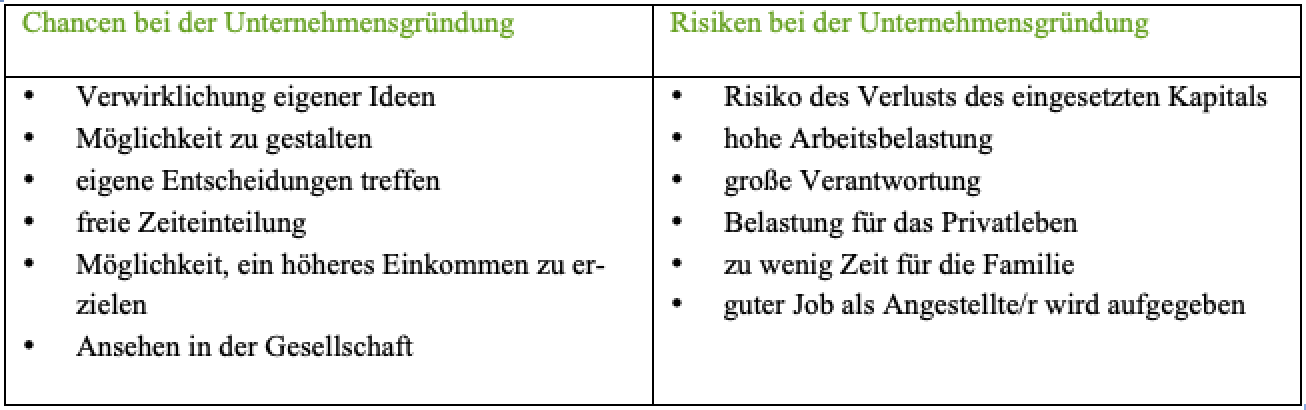 Analysieren Sie das Geschäftsmodell anhand der 4 Elemente:Nennen Sie die 4 Elemente eines nachhaltigen Geschäftsmodells.Formulieren Sie eine Frage bwz. mehrere Fragen, mit welchen sich ein Geschäftsmodell analysieren lässt.Beantworten Sie diese Frage(n) entweder aufgrund des Videos oder aufgrund von Ihren eigenen Annahmen.Inwiefern erfüllt diese Ihrer Meinung nach die Kriterien für ein erfolgreiches Vorhaben?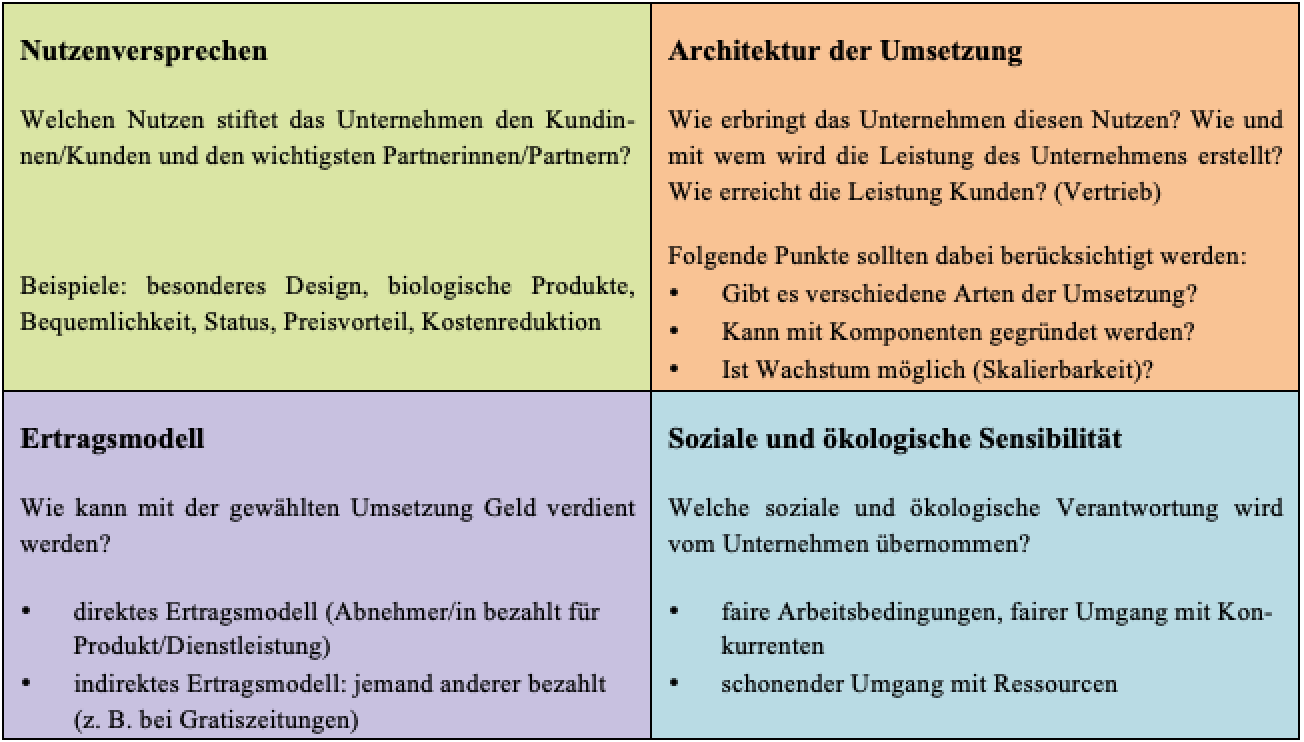 			d … individuellWelche Aspekte sind bei der Standortwahl zu beachten?Kennzeichnung (Adresse)Suche (freie Lokale, Nachfolgebörse)Mietkosten (Mietrecht, etc.)Betriebsanlagengenehmigung (Auflagen,  Umweltschutz)Kundenfrequenz, richtige ZielgruppeKonkurrenzsituationErreichbarkeit (eigene, Lieferanten, Rohstoffe,...)Möglichkeit der ErweiterungVerfügbare qualifizierte ArbeitskräfteWelche Aufgaben sind notwendig, nachdem der Standort gefunden wurde?Adaptierungen, Ausstattung, Einrichtung, Genehmigungen, Betriebsanlagen, Auflagen erfüllen, …geeignete Mitarbeiter findenWareneinkauf,…Wie hoch ist der Finanzierungsbedarf und wie erfolgt die Finanzierung.30.000 Euro, Beratung, BankkreditWelche persönlichen Voraussetzungen (persönliche Eigenschaften, fachliche Qualifikationen, Familie/Partner) bringen die Gründer mit?Welche rechtlichen Aspekte sind generell zu beachten?Wer ist Unternehmer lt. UGB (auf Dauer, selbständige wirtschaftliche Tätigkeit)…FirmennameFirmenbuchRechnungswesen, AufzeichnungenSteuerSozialversicherungsrechtZu welcher Gewerbeart zählt das UnternehmenReglementiertes Gewerbe ohne Zuverlässigkeitsprüfung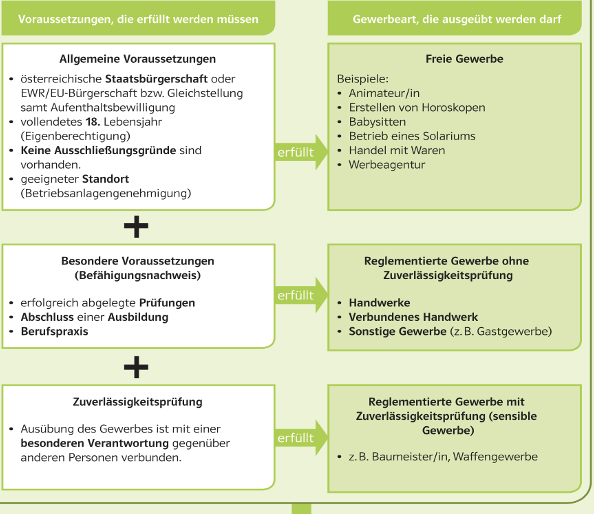 Welche allgemeinen Voraussetzungen und welche speziellen Voraussetzungen müssen für die Gewerbeart erfüllt sein? Geben Sie einen Überblick.Siehe obenWelche Rechtsformen würden für das Unternehmen grundsätzlich passen.Einzelunternehmen eher aber …. OG, KG, GmbH,… da 2 Partner…Stellen Sie diese Rechtsformen anhand von selbst gewählten Kriterien gegenüber.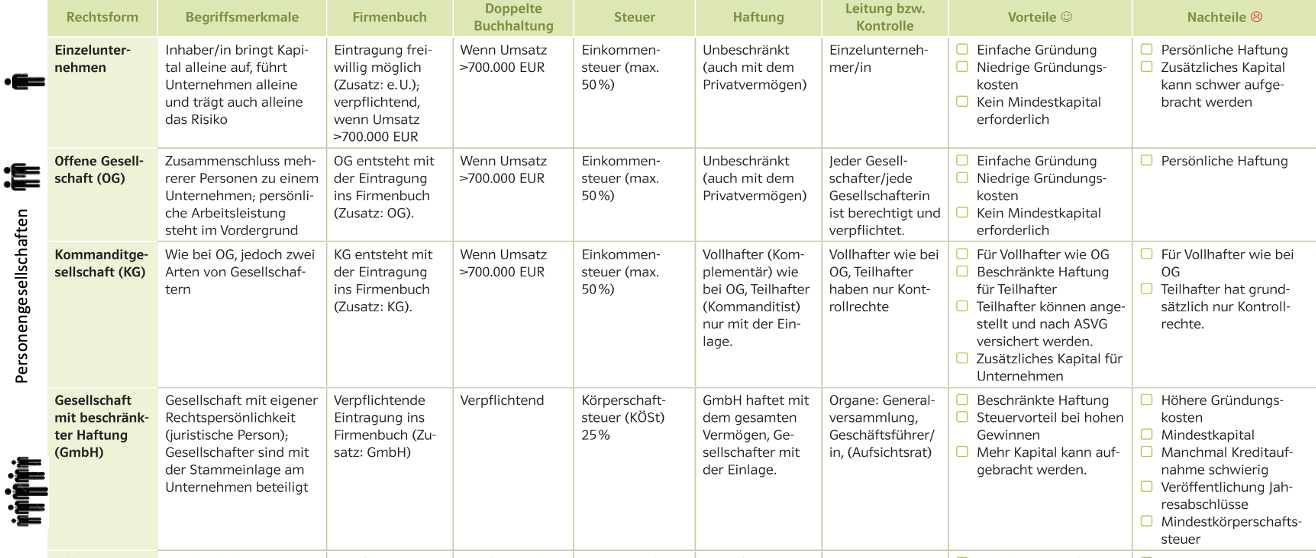 Welche Fragen stellen sich im Zusammenhang mit dem Firmenbuch?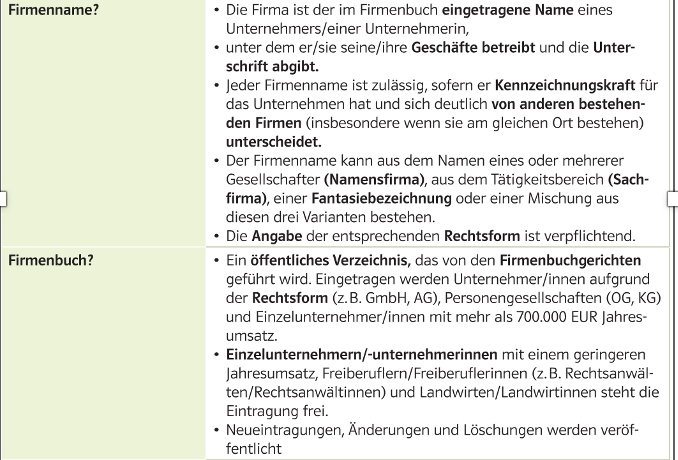 Was sind die Auflagen durch die Behörden?Abluftanlage, Türen, Feuerschlöscher…Wie erfolgt die Aufgabenteilung?Martin Küche und  Lukas Bar und Serviceleitung,… weiteres unklarWie erfolgt die Personalauswahl?Inserate, Einladung von Mitarbeitern, ProbearbeitWas sind die ersten Schwierigkeiten?Zusammengefasst: Finden des richtigen Standortes, Adaptierungen, Renovierungen, behördliche Auflagen, geeignetes Personal…Wie wird das Lokal eingerichtet?Teil Bar und Teil Restaurant mit Liegemöglichkeit Was sind die Auflagen, damit die Betriebsanlage genehmigt wird?Siehe 8Beschreiben Sie, was man unter Franchising versteht, und beurteilen Sie, ob Franchising im aktuellen Fall Anwendung finden könnte. Begründen Sie Ihre Antwort.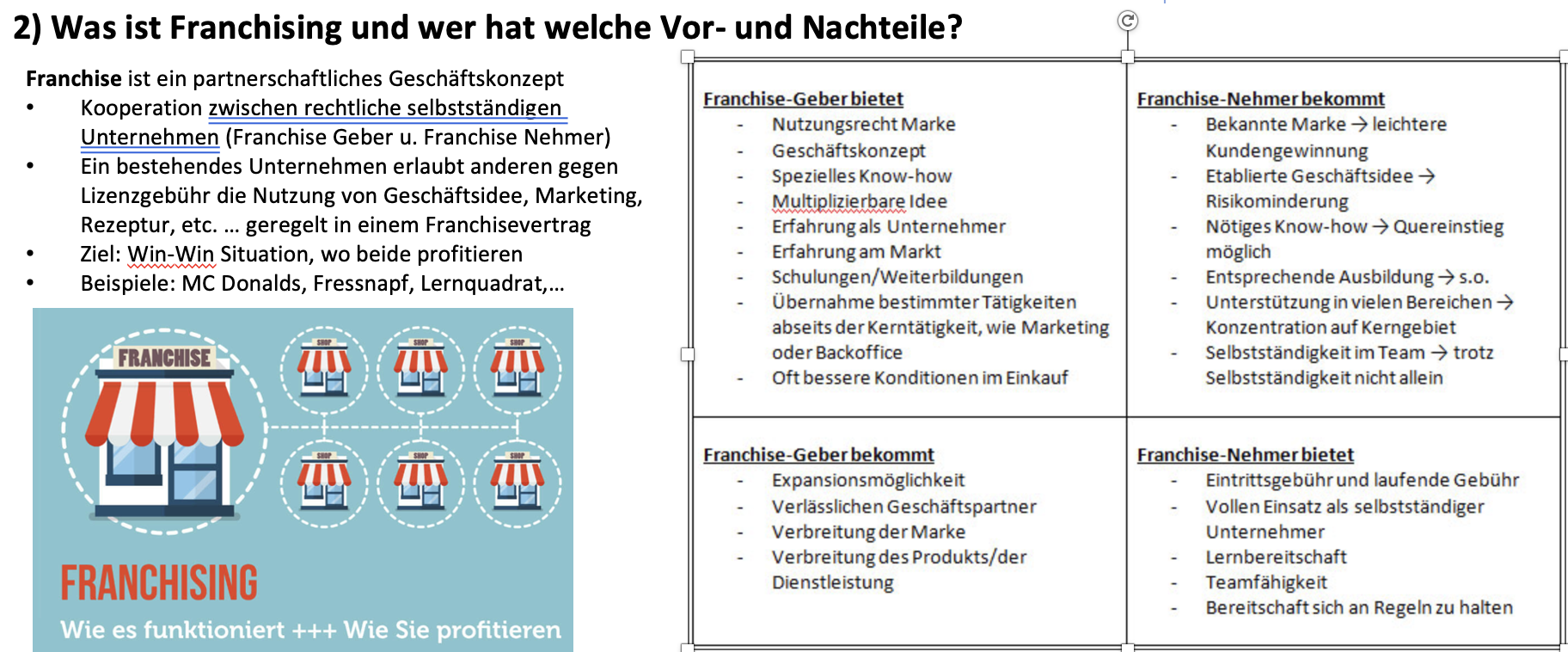  Wie erfolgreich werden die Unternehmer deiner Meinung nach sein?Wird nicht einfach werden.Kein EigenkapitalGeschäftsidee alleine ist zu wenig, diese ist auch nicht besonders innovativAnalyse des Geschäftsmodells wäre notwendig v.a. Nutzenversprechen und Ertragsmodell Was kann man aus dem Fallbeispiel lernen?individuell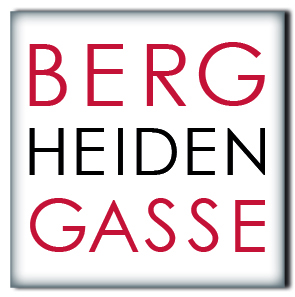 Offenes Lernen:
ArbeitsauftragOffenes Lernen:
ArbeitsauftragOffenes Lernen:
ArbeitsauftragOffenes Lernen:
Arbeitsauftrag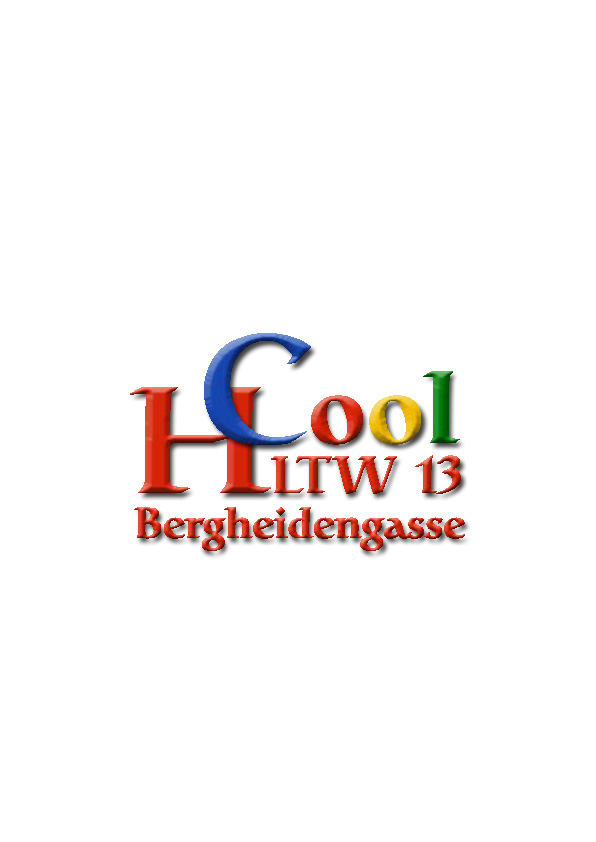 UnternehmensgründungUnternehmensgründungUnternehmensgründungUnternehmensgründungSchuljahr:
2023_24Schuljahr:
2023_24Schuljahr:
2023_24Schuljahr:
2023_24Schuljahr:
2023_24BVWBVWBVWBVWSchuljahr:
2023_24Schuljahr:
2023_24Schuljahr:
2023_24Schuljahr:
2023_24Schuljahr:
2023_24Arbeitsbeginn: 20.11.Arbeitsbeginn: 20.11.Fertigstellung: 27.11.Sozialform:… + L= mit LehrerinKontrolle der Abgabe:Kontrolle der Abgabe:Kontrolle der Abgabe:Kontrolle der Abgabe:Kontrolle der Abgabe:Kontrolle der Abgabe:LERNZIELE:LERNZIELE:LERNZIELE:LERNZIELE:LERNZIELE:LERNZIELE:Ziel erreicht:
SelbsteinschätzungZiel erreicht:
SelbsteinschätzungZiel erreicht:
SelbsteinschätzungZiel erreicht:
SelbsteinschätzungLERNZIELE:LERNZIELE:LERNZIELE:LERNZIELE:LERNZIELE:LERNZIELE:12341) Ich kann mögliche Entwicklungen einer Geschäftsidee aufzeigen1) Ich kann mögliche Entwicklungen einer Geschäftsidee aufzeigen1) Ich kann mögliche Entwicklungen einer Geschäftsidee aufzeigen1) Ich kann mögliche Entwicklungen einer Geschäftsidee aufzeigen1) Ich kann mögliche Entwicklungen einer Geschäftsidee aufzeigen1) Ich kann mögliche Entwicklungen einer Geschäftsidee aufzeigen2) Ich kann rechtliche /organisatorische Rahmenbedingungen der Unternehmensgründung beschreiben2) Ich kann rechtliche /organisatorische Rahmenbedingungen der Unternehmensgründung beschreiben2) Ich kann rechtliche /organisatorische Rahmenbedingungen der Unternehmensgründung beschreiben2) Ich kann rechtliche /organisatorische Rahmenbedingungen der Unternehmensgründung beschreiben2) Ich kann rechtliche /organisatorische Rahmenbedingungen der Unternehmensgründung beschreiben2) Ich kann rechtliche /organisatorische Rahmenbedingungen der Unternehmensgründung beschreibenIch kann aus den Entscheidungen für die Unternehmensgründung aus 1+2 ableitenIch kann aus den Entscheidungen für die Unternehmensgründung aus 1+2 ableitenIch kann aus den Entscheidungen für die Unternehmensgründung aus 1+2 ableitenIch kann aus den Entscheidungen für die Unternehmensgründung aus 1+2 ableitenIch kann aus den Entscheidungen für die Unternehmensgründung aus 1+2 ableitenIch kann aus den Entscheidungen für die Unternehmensgründung aus 1+2 ableitenSOZIALE LERNZIELESOZIALE LERNZIELESOZIALE LERNZIELESOZIALE LERNZIELESOZIALE LERNZIELESOZIALE LERNZIELESOZIALE LERNZIELESOZIALE LERNZIELESOZIALE LERNZIELESOZIALE LERNZIELEIch frage Mitschüler oder den Prof. wenn ich nicht weiter weißIch frage Mitschüler oder den Prof. wenn ich nicht weiter weißIch frage Mitschüler oder den Prof. wenn ich nicht weiter weißIch frage Mitschüler oder den Prof. wenn ich nicht weiter weißIch frage Mitschüler oder den Prof. wenn ich nicht weiter weißIch frage Mitschüler oder den Prof. wenn ich nicht weiter weißNrAufgabe / ProblemstellungSozialformPflicht/Wahlerledigt1.Sehen Sie sich die Videos zum Fallbeispiel „Der Club“ an und bearbeiten Sie die beigefügten Arbeitsblätter in Partnerarbeit.Pflicht